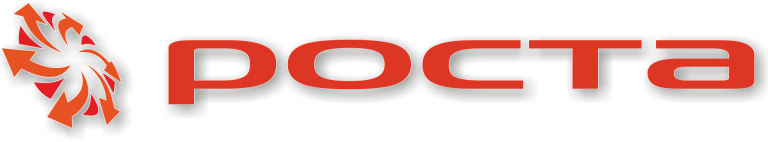 АКЦИЯ!!! Продукт недели:Сроки проведения: с 29 Августа по 4 сентября 2016г.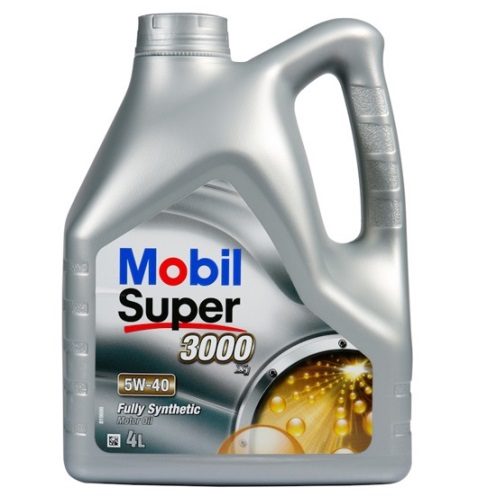 Уважаемые партнёры!Компания «Роста», в рамках акции «Продукт недели» предлагает линейку масел Mobil по специальным ценам:Масло Mobil Super 3000 X1 5w40 1л. = 380 руб.        (старая цена = 391 руб.)Масло Mobil Super 3000 X1 5w40 4л. = 1454 руб.    (старая цена = 1495 руб.)Масло Mobil Super 3000 X1 5w40 208л. = 52 608 руб.                                                                                       (старая цена = 54 100 руб.)Специальные цены действуют только в период проведения акции с 14-го августа по 4-е сентября. Количество продукта ограничено.